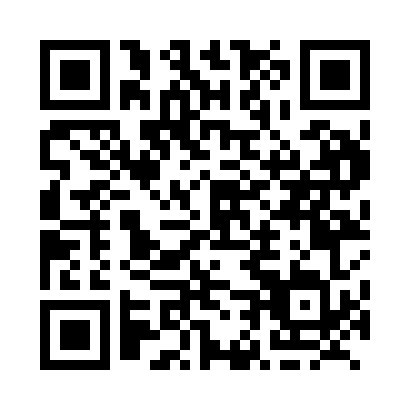 Prayer times for Talbot, Quebec, CanadaMon 1 Jul 2024 - Wed 31 Jul 2024High Latitude Method: Angle Based RulePrayer Calculation Method: Islamic Society of North AmericaAsar Calculation Method: HanafiPrayer times provided by https://www.salahtimes.comDateDayFajrSunriseDhuhrAsrMaghribIsha1Mon2:554:5812:536:198:4810:502Tue2:564:5912:536:198:4810:503Wed2:564:5912:536:198:4710:504Thu2:575:0012:546:198:4710:505Fri2:575:0112:546:198:4610:506Sat2:585:0112:546:198:4610:507Sun2:585:0212:546:198:4610:498Mon3:005:0312:546:188:4510:489Tue3:015:0412:546:188:4410:4710Wed3:025:0512:546:188:4410:4611Thu3:045:0612:556:188:4310:4412Fri3:065:0712:556:178:4210:4313Sat3:075:0812:556:178:4210:4214Sun3:095:0812:556:178:4110:4015Mon3:115:0912:556:168:4010:3916Tue3:125:1012:556:168:3910:3717Wed3:145:1212:556:158:3810:3518Thu3:165:1312:556:158:3810:3419Fri3:185:1412:556:148:3710:3220Sat3:205:1512:556:148:3610:3021Sun3:215:1612:556:138:3510:2822Mon3:235:1712:556:138:3310:2723Tue3:255:1812:566:128:3210:2524Wed3:275:1912:566:118:3110:2325Thu3:295:2012:566:118:3010:2126Fri3:315:2212:566:108:2910:1927Sat3:335:2312:566:098:2810:1728Sun3:355:2412:556:098:2610:1529Mon3:375:2512:556:088:2510:1330Tue3:395:2612:556:078:2410:1131Wed3:415:2812:556:068:2210:09